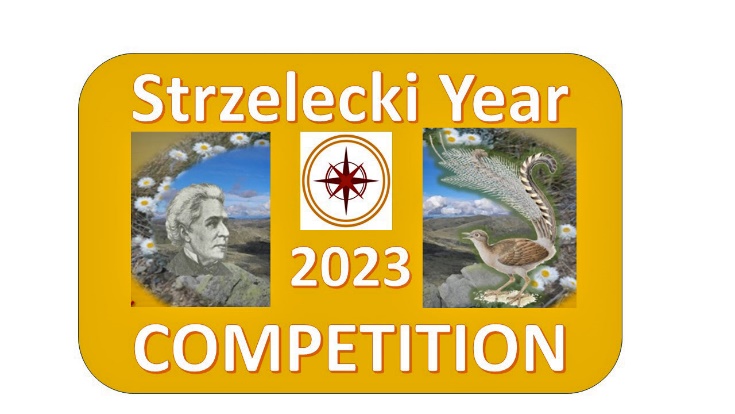 2023 ROK STRZELECKIEGOKONKURS MIĘDZYNARODOWYW hołdzie Pawłowi Edmundowi Strzeleckiemu, podróżnikowi, odkrywcy, filantropowi FORMULARZ ZGŁOSZENIOWYOświadczenie: Niniejszym oświadczam, że praca nadesłana na Międzynarodowy Konkurs Roku Strzeleckiego 2023 jest moim oryginalnym dziełem.W powyższej rubryce proszę złożyć podpis odręczny lub skanowany..Uwaga:- Prace konkursowe muszą być dostarczone nie później niż o północy AEST (Australian Eastern Standard Time) 20 lipca 2023 r.- Prace należy nadsyłać na adres competition@kosciuszkoheritage.com - Nadesłane prace przechodzą na własność Kosciuszko Heritage Inc.Nazwisko i imię:Adres elektroniczny:Adres pocztowy:Adres pocztowy:Adres pocztowy:Numer telefonu:Data urodzenia:Nazwa szkoły (jeśli dotyczy):Adres szkoły (jeśli dotyczy):Adres szkoły (jeśli dotyczy):Adres szkoły (jeśli dotyczy):Tytuł pracy konkursowej:Podpis:Data: